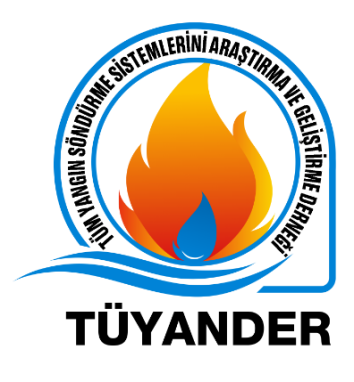 FİRMA ÜNVANI VEYA LOGOSUAÇIKLAMALAR ve EKSİKLER (FORM-11)Ref. No.Ref. No.TarihTarihDenetleyenDenetleyenFirma AdıFirma AdıDenetleyenFirma Yetkilisiİmza ve Tarihİmza ve Tarih